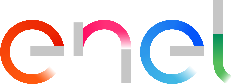 STATEMENTOverhead lines did not cause the fire in Flor de Amancaes Human Settlement in Rimac districtWe stand by the people affected by the fire that took place last Monday in the Flor De Amancaes Human Settlement, where three households were damaged. In the midst of this difficult situation, it is our duty to inform the citizens and the media the following:Our engineers and technicians approached the area immediately after we gained knowledge about the event. Once there, we discovered that the electrical installations that provide power to the three houses were not affected by the fire. The light meters and the public lighting post next to the affected households were also in good condition and functioning properly. In that sense, this unfortunate event could not have been caused by a shortage in any of our connections, which are located outside the homes.Following our safety protocols, we have disabled the electricity in one out of the three households affected. Service will be restored once the premises are cleared.The respective regulatory entity has already been briefed on our field inspection, in compliance with the investigations. We want to express our solidarity with the affected families and reaffirm our commitment to provide a high-quality service in a safe way. Lima, July 16th, 2019.